附件1：广东省乡村工匠职称申报流程图注册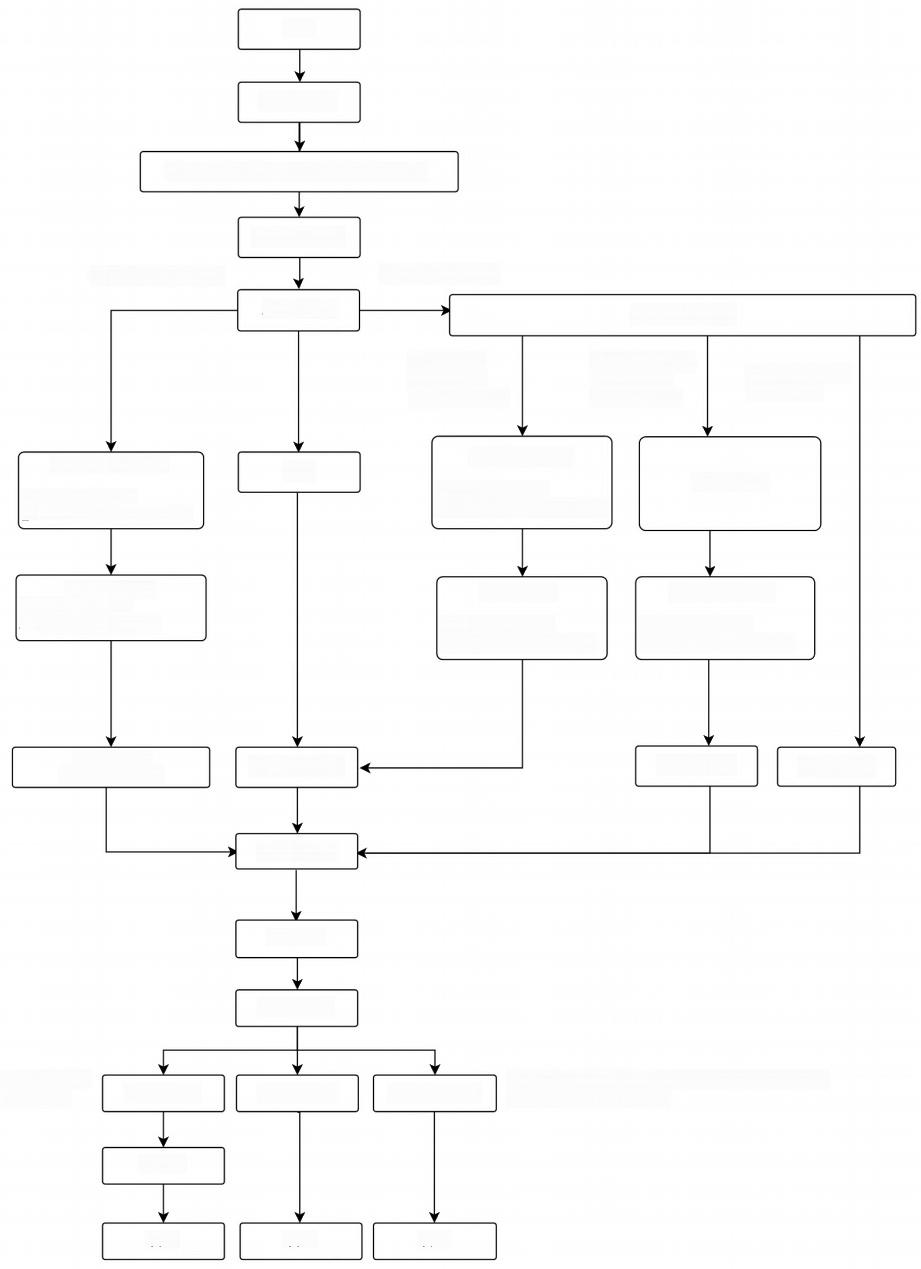 填写申请表用人单位(村委会、经营主体、协会等)打印材料公示广州、深圳申报人员上传公示表高级；中级及以下委托(含广州和深圳)地市农业农村局1、 纸质材料审核2、 集中报送地市人社部门地市人社局1、 纸质材料审核1、 纸质材料审核2、 集中报送各高评委会广州、深圳乡村工匠评委会评委会审核专家评审评审后公示1.各地级市(不含广州、深圳)中级及以下和委托 2.广州、深圳各级和委托人社厅发证